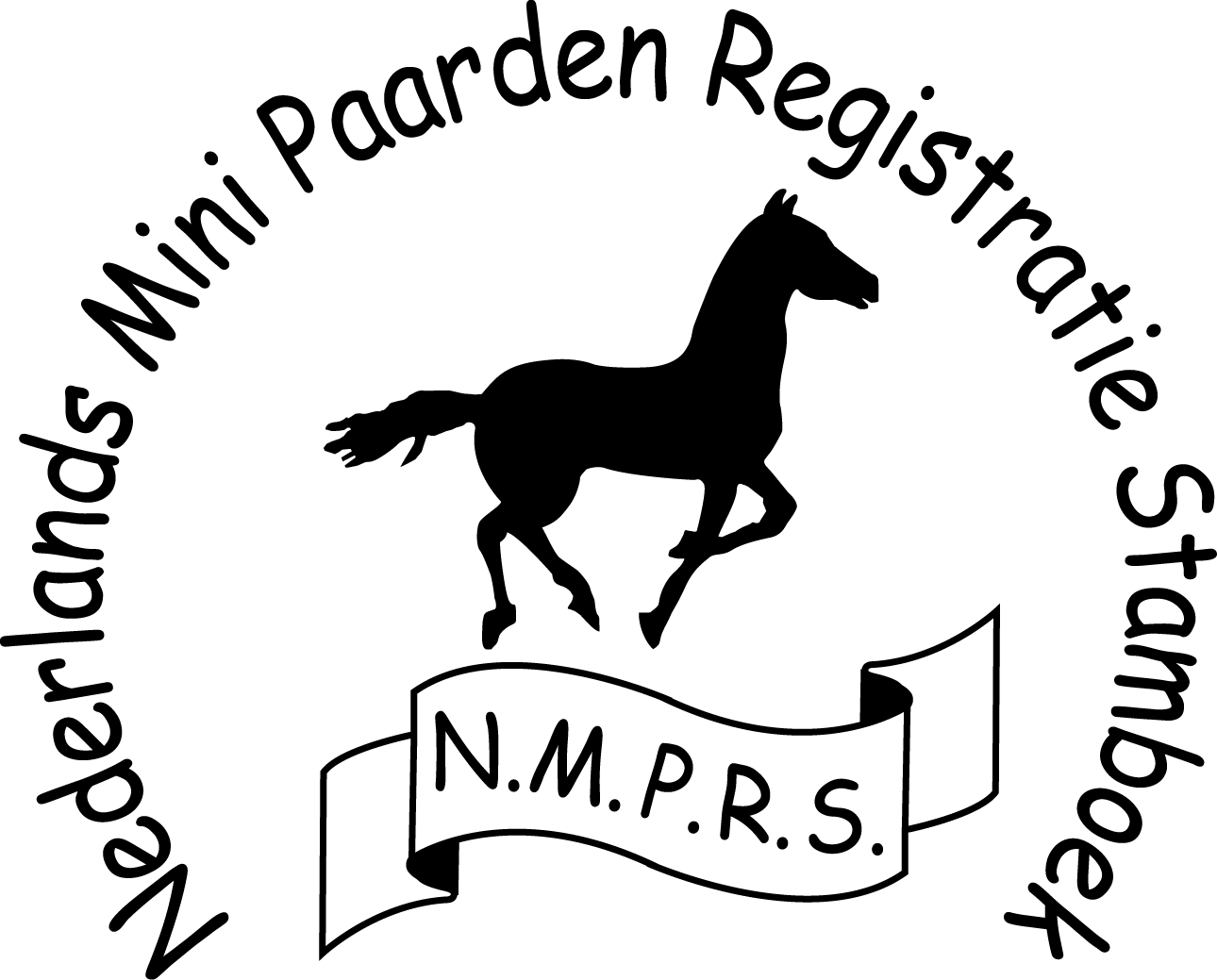 Aanvraagformulier Duplicaat Paardenpaspoort N.M.P.R.S.U dient onderstaand formulier volledig in te vullen en op te sturen naar het NMPRS(Nevadadreef 24, 3565 CB Utrecht)Onvolledige aanvragen kunnen niet in behandeling worden genomen.Gegevens aanvrager (eigenaar):Naam en voorletter(s):Adres:Postcode en Woonplaats:Tel.nr.:                                                    Email adres:Gegevens paard:Naam Paard:…………………………………………………………………………………………….Transpondercode:………………………………………………………………………………………Levensnummer:…………………………………………………………………………………………Geboortedatum:…………………………………………………………………………………………Geslacht:…………………………………………………………………………………………………Kleur:……………………………………………………………………………………………………Gegevens fokker (indien bekend):Naam:……………………………………………………………………………………………………Adres:……………………………………………………………………………………………………Postcode:……………………….……Woonplaats:…………………………………………………Email:……………………………………………………………………………………………………Vragenlijst: Bent u de eigenaar van het paard:Zo ja, gaarne kopieën overleggen van stukken waaruit dit blijkt en indien deze niet beschikbaar zijn, gaarne een door u ondertekende verklaring dat u de eigenaar bent en sinds wanneer……………………………………………………………………Zo nee, bent u houder van het paard: Zo ja, gaarne een verklaring van de eigenaar overleggen waarin deze verklaart ermee in te stemmen dat u een duplicaatpaspoort / vervangend paspoort voor het betreffende paard aanvraagt.Nee 
Wordt door iemand (bijvoorbeeld de vorige eigenaar) bestreden dat u eigenaar of houder bent:Zo ja, door wie …………………………………………………………………………….Nee
Indien u het paard heeft gekocht: Was er op de datum van verkoop een paspoort aanwezig:Ja, gaarne verklaring van de vorige eigenaar overleggen waaruit blijkt dat bij de overdracht het paspoort aan u is overhandigd.Nee
Sinds welke datum bent u het paspoort kwijt:
Hoe is het paspoort kwijtgeraakt (zo mogelijk, onderbouwen met stukken):DiefstalBrandAnders, namelijk:…………………………………………………………………………..
Heeft u aangifte gedaan van het kwijtraken van het paspoort:0    Zo ja, gaarne kopie overleggen van het proces verbaal van aangifte.Nee
Weet u of vermoedt u waar het originele paspoort is:0    Zo ja, waar …………………………………………………………………………………Nee
Wat heeft u ondernomen om het originele paspoort  in uw bezit te krijgen (zo mogelijk, onderbouwen met stukken):Ondergetekende verklaard bovenstaande naar waarheid te hebben ingevuld.Naam aanvrager:                                                        Handtekening aanvrager:Datum en plaats:                                                                                      